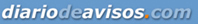 sábado 16 de mayo de 2009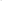 